Für den Sportzeugenausweis im Scheckkartenformat ist ein digitales Passbild erforderlichDie Schulung wurde am durchgeführt.von               Sportkommissär / ONF Delegierter 				 Unterschrift des TeilnehmersÖsterreichischer AERO-CLUBSektion Segelflug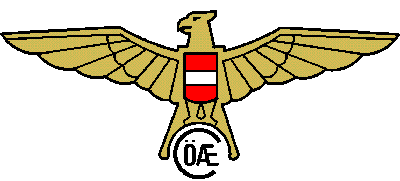 Ausbildung zumSportzeugenOeAeC Mitglied-Nr.  :  ......................................................Familienname   :  …….......................................................Vorname           :  ..............................................................Geboren            :  …….......................................................Adresse             :  ...............................................................………………….................................................................Telefon     Privat        :  ..............................................................Firma        :  ..............................................................E-Mail                        :  ..............................................................Landesverband          :  ..............................................................Verein                         :  ..............................................................Segelfliegerschein       :  .............................................................LeistungsabzeichenSilber C Nr.: Gold C Nr.  :Diamanten : Teilnahme am Sportzeugengrundlehrgang.Ich erkläre, dass ich die Bestimmungen gem. des Code Sportif in der geltenden Fassung beachten und einhalten werde. Ich wurde über den Rahmen meiner Tätigkeit sowie über meine Pflichten und Rechte als Sportzeuge Segelflug informiert und belehrt. Ich verpflichte mich, meine Aufgabe nach bestem Wissen und Gewissen auszuführen und Gerechtigkeit gegenüber jedermann auszuüben. Sportlichen Betrug werde ich  nicht dulden. Mir ist bekannt, dass ich für Verletzungen der Bestimmungen zur Rechenschaft gezogen werde. 